SANTRAUKOS (PRANEŠIMO) PAVADINIMAS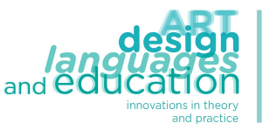 Vardenis Pavardenis1, Vardenis Pavardenis21 Institucijos pavadinimasVardenis Pavardenis32 Institucijos pavadinimasPranešėjo arba pranešimui aktuali nuotraukaV. Pavardė: 	Vardenis PavardenisE. puslapis: 	jeigu yraE. paštas: 	vardas@go.kauko.ltInstitucija: 	universitetas arba kt. institucija / įstaigaAdresas: 	institucijos adresasTelefono nr.: 	+370 612 00000Rengdami santrauką pildykite šią formą. Laikykitės joje nurodyto formato bei šriftų tipų.  Tyrimo tikslas. 11 pt. Tekstas, tekstas, tekstas, tekstas, tekstas, tekstas, tekstas, tekstas, tekstas, tekstas, tekstas, tekstas, tekstas, tekstas, tekstas, tekstas, tekstas, tekstas, tekstas, tekstas, tekstas, tekstas, tekstas, tekstas, tekstas,  tekstas...Reikšminiai žodžiai:  10 pt. mažosiomis, abėcėlės tvarka, tekstas, tekstas, tekstas, tekstas, tekstas, tekstas, tekstas, tekstasTyrimo metodai. 11 pt. Tekstas, tekstas, tekstas, tekstas, tekstas, tekstas, tekstas, tekstas, tekstas, tekstas, tekstas, tekstas, tekstas, tekstas, tekstas, tekstas, tekstas, tekstas, tekstas, tekstas, tekstas, tekstas, tekstas, tekstas, tekstas...(esant poreikiui, galima naudoti papildomas antraštes)Rezultatai ir (arba) išvados. 11 pt. Tekstas, tekstas, tekstas, tekstas, tekstas, tekstas, tekstas, tekstas, tekstas, tekstas, tekstas, tekstas, tekstas, tekstas, tekstas, tekstas, tekstas, tekstas, tekstas, tekstas, tekstas, tekstas, tekstas, tekstas...Originalumas ir (arba) praktinis reikšmingumas. 11 pt. Tekstas, tekstas, tekstas, tekstas, tekstas, tekstas, tekstas, tekstas, tekstas, tekstas, tekstas, tekstas, tekstas, tekstas, tekstas, tekstas, tekstas, tekstas, tekstas, tekstas, tekstas...Naudojami paveikslai turi būti įkelti į antrą santraukos lapą, sunumeruoti, su pavadinimais („Times New Roman“, 10 pt. – 1 pav. Pavadinimai rašomi po paveikslu centre).Santraukos apimtis negali viršyti dviejų A4 formato lapų (1 lapas skirtas tik santraukos tekstui, 2 – tik paveikslams (jeigu reikia)).